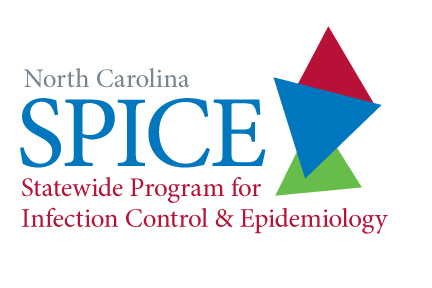 Long-Term Care IC LinksType and Duration of Precautions Recommended for Selected Infections and ConditionsAppendix A Just in Time Video; Hand wash, Hand Rub and Best Practices; PPE, N95 Fit Test Best PracticesSPICE Video LinksCDC-Preparing for and responding to nursing home residents or healthcare personnel (HCP) who develop signs or symptoms of a respiratory viral infection.Viral respiratory Pathogens toolkit for nursing homesInfection Prevention and Control Risk AssessmentRisk Assessment for LTC LinkCommunicable Disease Control: Reportable Diseases and Conditions10A NCAC 4A.010Mentorship Questions:  Evelyn_Cook@med.unc.edu